1. számú Melléklet:	EredményekWorld Junior B Curling Championships 2016Hungary (men)PlayersPlayersPlayersNameClubNagy, ViktorSkipTatar, LörincKalocsay, DanielBernath, VendelKovacs, Botond Vice skipDate and timeGame and groupPlaceSheetStatus2016-01-04 11:15HUN-NED (Group B)Kisakallio3FinishedTeamsTeams12344566788TotalHungary (m)Hungary (m)000002002004The Netherlands (m)The Netherlands (m)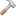 002110110115Date and timeGame and groupGame and groupGame and groupGame and groupGame and groupGame and groupPlacePlacePlaceSheetSheetSheetStatusStatus2016-01-04 21:00HUN-FRA (Group B)HUN-FRA (Group B)HUN-FRA (Group B)HUN-FRA (Group B)HUN-FRA (Group B)HUN-FRA (Group B)KisakallioKisakallioKisakallio222FinishedFinishedTeams12345678TotalHungary (m)0020120-5France (m)0103003-7Date and timeGame and groupPlaceSheetStatus2016-01-05 14:30HUN-KAZ (Group B)Kisakallio6FinishedTeams12345678TotalHungary (m)0101402X8Kazakhstan (m)1010010X3TeamLine-upLine-upLine-upLine-upHungary (m)- Kalocsay, Daniel (skip) - Bernath, Vendel - Kovacs, Botond (vice)- Kalocsay, Daniel (skip) - Bernath, Vendel - Kovacs, Botond (vice)- Kalocsay, Daniel (skip) - Bernath, Vendel - Kovacs, Botond (vice)- Kalocsay, Daniel (skip) - Bernath, Vendel - Kovacs, Botond (vice)Kazakhstan (m)Redko, Artem - Aimishev, Dinislam - Akhmad, Joan (vice) - Kim, Daniel Alex (skip)Redko, Artem - Aimishev, Dinislam - Akhmad, Joan (vice) - Kim, Daniel Alex (skip)Redko, Artem - Aimishev, Dinislam - Akhmad, Joan (vice) - Kim, Daniel Alex (skip)Redko, Artem - Aimishev, Dinislam - Akhmad, Joan (vice) - Kim, Daniel Alex (skip)Date and timeGame and groupPlaceSheetStatus2016-01-06 08:00ITA-HUN (Group B)Kisakallio2FinishedTeams12345678TotalItaly (m)1052031X12Hungary (m)0100200X3TeamLine-upItaly (m)Gottardi, Carlo - Pimpini, Alberto (vice) - Zoppi, Alessandro - Mosaner, Amos (skip)Hungary (m)Nagy, Viktor (skip) - Tatar, Lörinc - Bernath, Vendel - Kovacs, Botond (vice)Date and timeGame and groupPlaceSheetStatus2016-01-06 17:45HUN-AUS (Group B)Kisakallio4FinishedTeams12345678TotalHungary (m)001022005Australia (m)210100116TeamLine-upLine-upLine-upLine-upHungary (m)Nagy, Viktor (skip) - Tatar, Lörinc - Bernath, Vendel - Kovacs, Botond (vice)Nagy, Viktor (skip) - Tatar, Lörinc - Bernath, Vendel - Kovacs, Botond (vice)Nagy, Viktor (skip) - Tatar, Lörinc - Bernath, Vendel - Kovacs, Botond (vice)Nagy, Viktor (skip) - Tatar, Lörinc - Bernath, Vendel - Kovacs, Botond (vice)Australia (m)Hogan, Tyler - Thomas, Mitchell - Thomas, Maxwell (vice) - Hewitt, Dean (skip)Hogan, Tyler - Thomas, Mitchell - Thomas, Maxwell (vice) - Hewitt, Dean (skip)Hogan, Tyler - Thomas, Mitchell - Thomas, Maxwell (vice) - Hewitt, Dean (skip)Hogan, Tyler - Thomas, Mitchell - Thomas, Maxwell (vice) - Hewitt, Dean (skip)Date and timeGame and groupPlaceSheetStatus2016-01-07 14:30CHN-HUN (Group B)Kisakallio5FinishedTeams12345678TotChina (m)2202010X7Hungary (m)0010100X2TeamLine-upChina (m)Zhang, Rongrui - Wang, Yibo - Wang, Jingyan (vice) - Zhang, Tianya (skip)Hungary (m)Tatar, Lörinc - Kalocsay, Daniel (skip) - Bernath, Vendel - Kovacs, Botond (vice)Date and timeGame and groupPlaceSheetStatus2016-01-08 14:30CZE-HUN (Group B)Kisakallio1FinishedTeams12345678TotalCzech Republic (m)2030022X9Hungary (m)0101400X6TeamLine-upCzech Republic (m)Hron, Štěpán - Novak, Vaclav - Krupanský, Kryštof (vice) - Cernovsky, Marek (skip)Hungary (m)Nagy, Viktor (skip) - Tatar, Lörinc - Bernath, Vendel - Kovacs, Botond (vice)